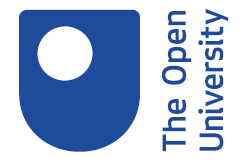 Application for Santander FundingBUDGET PLANPlease provide specific costs below, including the length of stay and number of people travelling etc.REQUIRED METADATAPlease complete the missing fields. See Annex 1 for information on the handling of personal data and GDPR. CONSENT AND REPORTINGThe application cannot be considered unless endorsed below. ANNEX 1 - Personal Data and GDPR (General Data Protection Regulation)In operating the Santander Research & Scholarship / Mobility schemes the University handles your personal data for the purpose of:Internally, administering the schemes:
Forwarding data to Santander UK (as a requirement of the OU-Santander contract):Internal administration of the schemes - what we do with your data:Email address and name is used for internal correspondence and association to the project.
If awarded, we record your name alongside the project metadata (e.g. title, dates, value, Faculty) in an award log.
We retain associated emails in order to effectively administer applications/awards and post-award responsibilities consistent with university-Santander contract (e.g. final reporting, forming case studies in collaboration with recent award holders).
Assessment of applications is not informed by personal data (see Guidance for assessment approach).
At your discretion, Santander and the University is keen to promote the research and researchers through social media and through research case studies after the research (see Guidance). This will include your name and possibly contact details for followup communications. Forwarding data to Santander UK: Data required by Santander UniversitiesIn compliance with the GDPR, the OU (data controller) is contractually required to transfer personal data of the recipients of Santander UK funding to Santander UK (data processor), and onwards to the parent Santander Group companies. The data released to Santander UK is listed in the table under REQUIRED METADATA (see above).The rationale for needing this data is two-fold: (i) to understand the demographic of recipients and nature of awards, (ii) to enable Santander to contact recipients in regard to the research (e.g. to publicise or leverage the research). In the spirit of the Santander Universities programme, Santander will want to assure itself that universities are using funds appropriately against its key CSR objectives to support skills development and capacity building (hence demographic data of the recipients) and the benefitting (collaborating) universities.  Also, it is likely to be interested in the research undertaken from the view point that its customer/stakeholders would consider topical, timely or relevant – as a point of promoting its brand. These will help inform how the programme can be improved upon.Get in touch with RES-Student-Programmes@open.ac.uk if you have any queries or corrections to the data.Name of Applicant/sFaculty/ InstituteApplication DateTotal Funding Required (£)Project Start DateProject End DateProject TitleDESCRIPTION OF PROPOSED RESEARCH AND/OR PLAN OF ACTIVITIES:DESCRIPTION OF PROPOSED RESEARCH AND/OR PLAN OF ACTIVITIES:DESCRIPTION OF PROPOSED RESEARCH AND/OR PLAN OF ACTIVITIES:[Notes to applicant:Page length of application – preferably no more than 2 pages (exc. Annex 1)Avoid using technical language/ specialist terminology. References need not be included.Make explicit reference to current OU research][Notes to applicant:Page length of application – preferably no more than 2 pages (exc. Annex 1)Avoid using technical language/ specialist terminology. References need not be included.Make explicit reference to current OU research][Notes to applicant:Page length of application – preferably no more than 2 pages (exc. Annex 1)Avoid using technical language/ specialist terminology. References need not be included.Make explicit reference to current OU research]LINK TO SANTANDER LINK TO SANTANDER LINK TO SANTANDER [Notes to applicant:How does the proposed activity help to build links/share knowledgeSpecify university and country in the Santander Universities Network.][Notes to applicant:How does the proposed activity help to build links/share knowledgeSpecify university and country in the Santander Universities Network.][Notes to applicant:How does the proposed activity help to build links/share knowledgeSpecify university and country in the Santander Universities Network.]RESEARCH TEAM MEMBERSRESEARCH TEAM MEMBERSRESEARCH TEAM MEMBERSNameAcademic Home (internal and external)Approx. days on project[Team members should include a clear indication of the number of days that will be spent on the project]Please provide detail on how this collaboration will benefit the OU[Notes to applicant:Potential for collaborative publications, realistic expectations of future funding applications, contribution to REF impact case study etc.]Description£Notes to applicant:Applications for travel and subsistence costs should include the dates of travel (where possible) and length of staye.g. 3x return flights London-Barcelona; 2x nights accommodation in Barcelona (July)(add more lines if required)Total yearly breakdown of funding required£Faculty/School budget code to enable transfer of award (if known at time of application)Personal dataAward holders name(Sourced from above)YEmail address[please provide]YDate of Birth[please provide]YUniversity(OU)-Academic Year the award relates to(current academic year)-Value of Award(Sourced from above)-Student type (FT/PT)[please provide]-Title of research(Sourced from above)-SignatureDateHead of School:[Note to applicant - ensure you have secured the necessary approvals before submitting the application. This will ensure that the proposed research has been authorised by a senior academic and that any potential issues with visas or other travel arrangements are brought to the attention of the School/Faculty before the application is submitted.](attaching an email endorsement is accepted)Supervisor:[Note to applicant - an application submitted directly by a PhD student must have a statement of support from their supervisor](attaching an email endorsement is accepted)Applicant:[Note to applicant – As a condition of the funding, information from the application is released to Santander (see Annex 1). Additionally, a brief final report will be required at the end of the academic year, administered by the Graduate School. If your contact details changes prior to this, you should notify RES-Student-Programmes@open.ac.uk. Submit your complete application to ________________